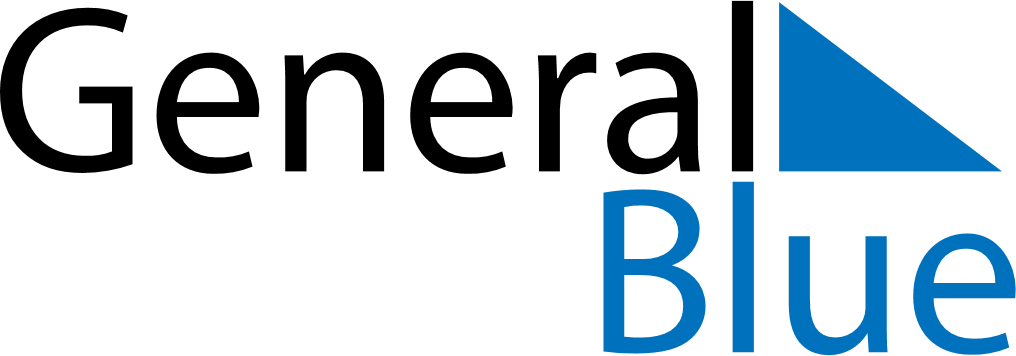 May 2022May 2022May 2022El SalvadorEl SalvadorMONTUEWEDTHUFRISATSUN1Labour Day2345678Soldier’s Day9101112131415Mother’s Day16171819202122232425262728293031